РЕШЕНИЕЗаслушав информацию о намерении администрации Петропавловск-Камчатского городского округа заключить соглашение о сотрудничестве с администрацией городского округа «Город Хабаровск», руководствуясь частью 2 статьи 5 Устава Петропавловск-Камчатского городского округа, частью 7 статьи 3 Решения Городской Думы Петропавловск-Камчатского городского округа от 02.09.2014 № 252-нд «О порядке участия Петропавловск-Камчатского городского округа в организациях межмуниципального сотрудничества», Городская Дума Петропавловск-Камчатского городского округаРЕШИЛА:1. Информацию о намерении администрации Петропавловск-Камчатского городского округа заключить соглашение о сотрудничестве с администрацией городского округа «Город Хабаровск» принять к сведению.2. Рекомендовать Главе Петропавловск-Камчатского городского округа организовать работу по заключению соглашения о сотрудничестве между администрацией Петропавловск-Камчатского городского округа и администрацией городского округа «Город Хабаровск». 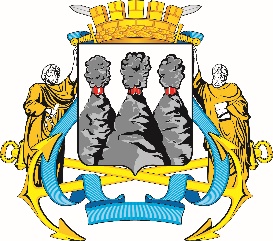 ГОРОДСКАЯ ДУМАПЕТРОПАВЛОВСК-КАМЧАТСКОГО ГОРОДСКОГО ОКРУГАот 24.04.2019 № 415-р20-я сессияг.Петропавловск-КамчатскийО намерении администрации Петропавловск-Камчатского городского округа заключить соглашение 
о сотрудничестве с администрацией городского округа «Город Хабаровск» Председатель Городской Думы Петропавловск-Камчатского городского округа Г.В. Монахова